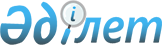 2012-2014 жылдарға арналған қала бюджеті туралы
					
			Күшін жойған
			
			
		
					Атырау облысы Атырау қалалық мәслихатының 2011 жылғы 13 желтоқсандағы № 316 шешімі. Атырау облысының Әділет департаментінде 2012 жылғы 9 қаңтарда № 4-1-152 тіркелді. Күші жойылды - Атырау қалалық мәслихатының 2013 жылғы 26 сәуірдегі № 120 шешімімен      Ескерту. Күші жойылды - Атырау қалалық мәслихатының 2013.04.26 № 120 шешімімен.

      РҚАО ескертпесі:

      Мәтінде авторлық орфография және пунктуация сақталған.



      Қазақстан Республикасының 2008 жылғы 4 желтоқсандағы Бюджет Кодексіне және Қазақстан Республикасының 2001 жылғы 23 қаңтардағы "Қазақстан Республикасындағы жергілікті мемлекеттік басқару және өзін-өзі басқару туралы" Заңының 6 бабына сәйкес, қалалық әкімдіктің 2012-2014 жылдарға арналған қалалық бюджетті бекіту туралы ұсынысын қарай отырып, Атырау қалалық Мәслихаты ШЕШТІ:



      1. 2012-2014 жылдарға арналған қалалық бюджет тиісінше 1, 2 және 3-қосымшаларға сәйкес, оның iшiнде 2012 жылға мынадай көлемде бекiтiлсiн:



      1) кірістер – 65 448 151 мың теңге, соның ішінде:

      салықтық түсімдер – 51 328 791 мың теңге;

      салықтық емес түсімдер – 798 340 мың теңге;

      негізгі капиталды сатудан түсетін түсімдер – 3 525 428 мың теңге;

      трансферттердің түсімдері – 14 702 208 мың теңге;

      2) шығындар – 66 823 600 мың теңге;

      3) қаржы активтерімен жасалатын операциялар бойынша сальдо – 30 000 мың теңге, оның ішінде:

      қаржы активтерін сатып алу - 30 000 мың теңге;

      4) бюджет тапшылығы (профицит) – -1 375 449 мың теңге;

      5) бюджет тапшылығын қаржыландыру (профицитін пайдалану) – 1 375 449 мың теңге, оның ішінде:

      қарыздар түсімі –1 580 000 мың теңге;

      қарыздарды өтеу – 229 000 мың теңге;

      бюджет қаражатының бос қалдықтарының қозғалысы – 24 449 мың теңге.

      Ескерту. 1-тармаққа өзгерту енгізілді - Атырау қалалық Мәслихатының 2012.07.18 № 50; 2012.10.10 № 63 (2012 жылдың 1 қаңтарынан қолданысқа енгізіледі) шешімдерімен.



      2. Қала бюджетіне жалпы мемлекеттік салықтар түсімінің жалпы сома нормативі келесідей көлемде 2012 жылға бекітілсін:

      төлем көзінен салық салынатын табыстардан ұсталатын жеке табыс салығы – 50%;

      төлем көзінен салық салынбайтын табыстардан ұсталатын жеке табыс салығы – 50%;

      қызметін біржолғы талон бойынша жүзеге асыратын жеке тұлғалардан алынатын жеке табыс салығы - 100 %;

      әлеуметтік салық - 60%.

      Ескерту. 2-тармаққа өзгерту енгізілді - Атырау қалалық Мәслихатының 2012.03.30 № 18 (2012 жылдың 1 қаңтарынан қолданысқа енгізіледі) шешімімен.



      3. Бюджеттің кірісіне:

      бірыңғай бюджеттік сыныптаманың кірістер сыныптамасының "Әлеуметтік салық" коды бойынша – бұрын Зейнетақы қорына, Зейнетақы төлеу жөніндегі мемлекеттік орталыққа, Міндетті медициналық сақтандыру қорына, Мемлекеттік әлеуметтік сақтандыру қорына, жұмыспен қамтуға жәрдемдесу қорына аударылып келген жарналар жөніндегі берешек, сондай-ақ автомобиль жолдарын пайдаланушылардың бұрын Жол қорына түсіп келген аударымдары;

      "Өндірушілер көтерме саудада сататын, өзі өндретін бензин (авиациялық бензинді қоспағанда)" коды бойынша – бұрын Жол қорына түсіп келген бензиннен алынатын алым бойынша берешек;

      "Өндірушілер көтерме саудада сататын, өзі өндіретін дизель отыны" коды бойынша – бұрын Жол қорына дизель отынан алынатын алым бойынша берешек есептелетін болып белгіленсін.



      4. 2012 жылы облыстық бюджетке Атырау қаласынан бюджеттік алымдар сомасы 26 877 316 мың теңге көлемінде бекітілсін.



      5. 2012 жылға арналған қалалық бюджет құрамында Қазақстан Республикасында 2010-2014 жылдарға арналған тұрғын үй мемлекеттік бағдарламасын іске асыру шеңберінде 4 104 000 мың теңге сомасында, оның ішінде:

      тұрғын үй салуға және (немесе) сатып алуға – 3 101 598 мың теңге; инженерлік-коммуникациялық инфрақұрылымды дамыту және (немесе) сатып алуға 4 225 000 мың теңге республикалық бюджеттен нысаналы даму трансферттері көзделгені ескерілсін.

      Ескерту. 5-тармаққа өзгерту енгізілді - Атырау қалалық Мәслихатының 2012.03.30 № 18 (2012 жылдың 1 қаңтарынан қолданысқа енгізіледі) шешімімен.



      6. 2012 жылға арналған қалалық бюджет құрамында Қазақстан Республикасында 2010-2014 жылдарға арналған тұрғын үй құрылысының Мемлекеттік бағдарламасын іске асыру шеңберінде нөлдік сыйақы (мүлде) ставкасы бойынша 100 мектеп 100 аурухана қызметкерлеріне тұрғын үй салуға және сатып алуға 1 080 000 мың теңге сомасында кредиттер көзделгені ескерілсін.



      7. 2012 жылға арналған қалалық бюджет құрамында кондоминиум объектілерінің ортақ мүлкіне жөндеу жүргізуге 500 000 мың теңге сомасында республикалық бюджеттен бюджеттік кредит беру көзделгені ескерілсін.



      8. 2012 жылға арналған қалалық бюджет құрамында Атырау қаласының № 2 су сорғыш станциясын реконструкциялауға 1 450 666 мың теңге сомасында нысаналы даму трансферті қаралғаны ескерілсін.



      9. 2012 жылға арналған қалалық бюджетте республикалық бюджеттен төмендегідей көлемдерде:

      бастауыш, негізгі орта және жалпы орта білім беретін мемлекеттік мекемелердегі физика, химия, биология кабинеттерін оқу жабдығымен жарақтандыруға – 45 067 мың теңге;

      мектепке дейінгі білім беру ұйымдарында мемлекеттік білім беру тапсырысын іске асыруға – 924 099 мың теңге;

      үйден оқытылатын мүгедек балаларды жабдықтар және бағдарламалармен қамтамасыз етуге – 13 745 мың теңге;

      жетім сәбиді (жетім балаларды) ата-анасының қамқорлығынсыз қалған сәбиді (балаларды) асырап бағу үшін қамқоршыларға (қорғаншыларға) ай сайын ақша қаражаттарын төлеуге – 46 916 мың теңге;

      мектеп мұғалімдеріне және мектепке дейінгі білім беру ұйымдары тәрбиешілеріне біліктілік санаты үшін қосымша ақының мөлшерін арттыруға - 151 973 мың теңге;

      "Назарбаев зияткерлік мектептері" ДБҰ-ның оқу бағдарламалары бойынша біліктілікті арттырудан өткен мұғалімдерге төленетін еңбекақыны арттыруға – 7 306 мың теңге;

      эпизоотияға қарсы іс-шаралар жүргізуге – 2 898 мың теңге; тұрғын үй көмегін көрсетуге – 35 187 мың теңге ағымдағы нысаналы трансферттер қаралғаны ескерілсін.

      Ескерту. 9-тармаққа өзгерту енгізілді - Атырау қалалық Мәслихатының 2012.02.08 № 11; 2012.10.10 № 63 (2012 жылдың 1 қаңтарынан қолданысқа енгізіледі) шешімдерімен.



      10. 2012 жылға арналған қалалық бюджетте "Жұмыспен қамту 2020 бағдарламасы" шеңберінде келесідей көлемде:

      жалақыны ішінара субсидиялауға – 20 000 мың теңге;

      жұмыспен қамту орталықтарын қамтамасыз етуге – 21 075 мың теңге; 

      көшу үшін субсидия беруге – 818 мың теңге;

      жастар тәжірибесін өткізуге – 37 167 мың теңге республикалық бюджеттен ағымдағы нысаналы трансфеттер;

      қызметтік тұрғын үй салуға және (немесе) сатып алуға – 475 417 мың теңге;

      инженерлік-коммуникациялық инфрақұрылымды салуға және (немесе) сатып алуға – 120 000 мың теңге республикалық бюджеттен нысаналы даму трансферттері қаралғаны ескерілсін.

      Ескерту. 10-тармаққа өзгерту енгізілді - Атырау қалалық Мәслихатының 2012.03.30 № 18 (2012 жылдың 1 қаңтарынан қолданысқа енгізіледі) шешімімен.



      11. 2012 жылға арналған қалалық бюджет құрамында білім беру нысандарын күрделі жөндеу үшін - 409 167 мың теңге ағымдағы нысаналы даму трансферті қаралғаны ескерілсін.



      12. 2012 жылға арналған жергілікті бюджетті орындау процесінде қысқартуға жатпайтын жергілікті бюджеттің бағдарлама тізбесі 4 қосымшаға сәйкес бекітілсін.



      13. 2012 жылға арналған қалалық бюджеттің құрамында қаладағы аудан, аудандық маңызы бар қала, кент, ауыл (село), ауылдық (селолық) округ әкімінің аппаратары бойынша бюджеттік бағдарламалар тізбесі 5 қосымшаға сәйкес бекітілсін.



      14. Осы шешiмнiң орындалуын бақылау экономика, кәсіпкерлікті дамыту, қаржы және бюджет мәселелері жөніндегі тұрақты комиссияның төрағасына жүктелсiн (С. Ерубаев).



      15. Осы шешiм Атырау облысының әдiлет департаментiнде мемлекеттiк тiркелген күнiнен бастап күшiне енедi және 2012 жылдың 1 қаңтарынан бастап қолданысқа енгiзiледi.



      16. Атырау облысы Құрманғазы атындағы музыкалық мектептің қала деңгейіне берілуіне байланысты 2012 жылға арналған қалалық бюджет құрамында білім беру нысандарын ағымдағы қызметін қамтамасыз етуге 93 310 мың теңге сомасында ағымдағы нысаналы трансферті қаралғаны ескерілсін.



      17. 2012 жылға арналған қалалық бюджет құрамында жұмыспен қамту 2020 бағдарламасының екінші бағыты шеңберінде жетіспейтін инженерлік-коммуникациялық инфрақұрылымды дамытуға мен жайластыруға 20 800 мың теңге сомасында даму трансферті қаралғаны ескерілсін.

      Ескерту. 17-тармаққа өзгерту енгізілді - Атырау қалалық Мәслихатының 2012.05.16 № 35 (2012 жылдың 1 қаңтарынан қолданысқа енгізіледі) шешімімен.



      18. 2012 жылға арналған қалалық бюджет құрамында ауылдық елді мекендердегі әлеуметтік сала мамандарын әлеуметтік қолдау шараларын іске асыруға 0 мың теңге ағымдағы нысаналы трансферті қаралғаны ескерілсін.

      Қазақстан Республикасы Қаржы министрінің бекіткен бірыңғай бюджет классификациясына сәйкес жалпы білім беру бағдарламасына жұмсалған кассалық шығындарды 4.02.464.003.000 бағдарламасының 111 ерекшелігінен 933 915 теңгені 4.02.464.003.000 бағдарламасының 113 ерекшелігіне 933 915 теңгені жылжыту.

      Ескерту. 18-тармаққа өзгерту енгізілді - Атырау қалалық Мәслихатының 2012.05.16 № 35 (2012 жылдың 1 қаңтарынан қолданысқа енгізіледі) шешімімен.



      19. 2012 жылға арналған қалалық бюджет құрамында қалаішілік автокөлік жолдарын күрделі жөндеу үшін 3 500 000 мың теңге ағымдағы нысаналы трансферті қаралғаны ескерілсін.



      20. 4.2.464.003.000 "Жалпы білім беру" бағдарламасының 139 "Өзге де тауарлар сатып алу", 411 "Негізгі құралдарға жататын тауарларды сатып алу" және 431 "Үй-жайларды, ғимараттарды, құрылыстарды күрделі жөндеу" ерекшеліктері бойынша жұмсалған тиісінше 6 562 253 теңге, 24 146 000 теңге және 201 470 625 теңге кассалық шығындары 4.9.464.067.000 "Ведомстволық бағыныстағы мемлекеттік мекемелерінің және ұйымдарының күрделі шығыстары" бағдарламасының 139 "Өзге де тауарлар сатып алу", 411 "Негізгі құралдарға жататын тауарларды сатып алу" және 431 "Үй-жайларды, ғимараттарды, құрылыстарды күрделі жөндеу" ерекшеліктеріне жылжытылсын.



      21. 4.2.464.003.000 "Жалпы білім беру" бағдарламасының 111 "Еңбек ақы", 113 "Өтемақы төлемдері", 121 "Әлеуметтік салық", 122 "Әлеуметтік сақтандырудың мемлекеттік қорына әлеуметтік аударымдар" және 139 "Өзге де тауарлар сатып алу" ерекшеліктері бойынша жұмсалған тиісінше 18 272 000 теңге, 1 576 000 теңге, 989 000 теңге, 835 000 теңге және 685 783 500 теңге кассалық шығындары 4.1.464.040.000 "Мектепке дейінгі білім беру ұйымдарында мемлекеттік білім беру тапсырысын іске асыруға" бағдарламасының 111 "Еңбек ақы", 113 "Өтемақы төлемдері", 121 "Әлеуметтік салық", 122 "Әлеуметтік сақтандырудың мемлекеттік қорына әлеуметтік аударымдар" және 139 "Өзге де тауарлар сатып алу" ерекшеліктеріне жылжытылсын.



      22. 4.1.464.009 "Мектепке дейінгі тәрбиелеу мен оқытуды қамтамасыз ету" бағдарламасының 149 "Өзге де қызметтер мен жұмыстар" ерекшелігі бойынша жұмсалған 687 835 000 теңге кассалық шығындары 4.1.464.040.000 "Мектепке дейінгі білім беру ұйымдарында мемлекеттік білім беру тапсырысын іске асыруға" бағдарламасының 149 "Өзге де қызметтер мен жұмыстар" ерекшелігіне жылжытылсын.



      23. 4.2.464.006 "Балаларға қосымша білім беру" бағдарламасының 433 "Мемлекеттік кәсіпорындардың үй-жайларын, ғимараттарын, құрылыстарын күрделі жөндеу" ерекшелігі бойынша жұмсалған 3 000 000 теңге кассалық шығындары 4.9.464.067.000 "Ведомстволық бағыныстағы мемлекеттік мекемелерінің және ұйымдарының күрделі шығыстары" бағдарламасының 433 "Мемлекеттік кәсіпорындардың үй-жайларын, ғимараттарын, құрылыстарын күрделі жөндеу" ерекшелігіне жылжытылсын.



      24. 4.2.464.009.000 "Мектепке дейінгі тәрбиелеу мен оқытуды қамтамасыз ету" бағдарламасының 412 "Үй-жайлар, ғимараттар мен құралыстарды сатып алу", 413 "Мемлекеттік кәсіпорындарды матералдық-техникалық жарақтандыру" және 433 "Мемлекеттік кәсіпорындардың үй-жайларын, ғимараттарын, құрылыстарын күрделі жөндеу", ерекшеліктері бойынша жұмсалған тиісінше 247 146 312 теңге, 6 000 000 теңге және 5 397 790 теңге кассалық шығындары 4.9.464.067.000 "Ведомстволық бағыныстағы мемлекеттік мекемелерінің және ұйымдарының күрделі шығыстары" бағдарламасының 412 "Үй-жайлар, ғимараттар мен құралыстарды сатып алу", 413 "Мемлекеттік кәсіпорындарды матералдық-техникалық жарақтандыру" және 433 "Мемлекеттік кәсіпорындардың үй-жайларын, ғимараттарын, құрылыстарын күрделі жөндеу" ерекшеліктеріне жылжытылсын.



      25. 4.9.464.001.000 "Жергілікті деңгейде білім беру саласындағы мемлекеттік саясатты іске асыру жөніндегі қызметтер" бағдарламасының 139 "Өзге де тауарлар сатып алу" ерекшелігі бойынша жұмсалған 101 000 теңге кассалық шығындары 4.9.464.012.000 "Мемлекеттік органның күрделі шығыстары" бағдарламасының 139 "Өзге де тауарлар сатып алу" ерекшелігіне жылжытылсын.



      26. 6.2.451.013.000 "Белгіленген тұрғылықты жері жоқ тұлғаларды әлеуметтік бейімдеу" бағдарламасының 139 "Өзге де тауарлар сатып алу" және 411 "Негізгі құралдарға жататын тауарларды сатып алу" ерекшеліктері бойынша жұмсалған тиісінше 660 664 теңге және 2 096 880 теңге кассалық шығындары 6.9.451.067.000 "Ведомстволық бағыныстағы мемлекеттік мекемелерінің және ұйымдарының күрделі шығыстары" бағдарламасының 139 "Өзге де тауарлар сатып алу" және 411 "Негізгі құралдарға жататын тауарларды сатып алу" ерекшеліктеріне жылжытылсын.



      27. 6.9.451.001.000 "Жергілікті деңгейде жұмыспен қамтуды қамтамасыз ету және халық үшін әлеуметтік бағдарламаларды іске асыру саласындағы мемлекеттік саясатты іске асыру жөніндегі қызметтер" бағдарламасының 139 "Өзге де тауарлар сатып алу" ерекшелігі бойынша жұмсалған 205 630 теңге кассалық шығындары 6.9.451.022.000 "Мемлекеттік органның күрделі шығыстары" бағдарламасының 139 "Өзге де тауарлар сатып алу" ерекшелігіне жылжытылсын.



      28. 8.1.455.003.000 "Мәдени-демалыс жұмысын қолдау" бағдарламасының 411 "Негізгі құралдарға жататын тауарларды сатып алу" ерекшелігі бойынша жұмсалған 18 500 000 теңге кассалық шығындары 8.9.455.032.000 "Ведомстволық бағыныстағы мемлекеттік мекемелерінің және ұйымдарының күрделі шығыстары" бағдарламасының 411 "Негізгі құралдарға жататын тауарларды сатып алу" ерекшеліктеріне жылжытылсын.



      29. 1.1.112.001.000 "Аудан (облыстық маңызы бар қала) мәслихатының қызметін қамтамасыз ету жөніндегі қызметтер" бағдарламасының 139 "Өзге де тауарлар сатып алу" ерекшелігі бойынша жұмсалған 35 000 теңге кассалық шығындары 1.1.112.003.000 "Мемлекеттік органның күрделі шығыстары" бағдарламасының 139 "Өзге де тауарлар сатып алу" ерекшелігіне жылжытылсын.



      30. 10.1.473.001.000 "Жергілікті деңгейде ветеринария саласындағы мемлекеттік саясатты іске асыру жөніндегі қызметтер" бағдарламасының 139 "Өзге де тауарлар сатып алу" ерекшелігі бойынша жұмсалған 33 998 теңге кассалық шығындары 10.1.474.003.000 "Мемлекеттік органның күрделі шығыстары" бағдарламасының 139 "Өзге де тауарлар сатып алу" ерекшелігіне жылжытылсын.



      31. 10.1.462.001.000 "Жергілікті деңгейде ауыл шаруашылығы саласындағы мемлекеттік саясатты іске асыру жөніндегі қызметтер" бағдарламасының 111 "Еңбек ақы", 112 "Қосымша төлем ақы", 113 "Өтемақы төлемдері", 121 "Әлеуметтік салық", 122 "Әлеуметтік сақтандырудың мемлекеттік қорына әлеуметтік аударымдар", 125 "Міндетті сақтандыру жарналары", 139 "Өзге де тауарлар сатып алу", 141 "Коммуналдық қызметтерге ақы төлеу", 142 "Байланыс қызметтеріне ақы төлеу", 147 "Үй-жайды жалға алу төлемдері", 149 "Өзге де қызметтер мен жұмыстар" және 159 "Өзге де ағымдағы шығындар" ерекшеліктері бойынша тиісінше жұмсалған 3 519 375 теңге, 100 000 теңге, 738 286 теңге, 198 000 теңге, 162 461 теңге, 20 740 теңге, 592 241 теңге, 77 000 теңге, 154 000 теңге, 57 000 теңге, 1 190 268 теңге және 4 000 теңге кассалық шығындары 10.1.474.001.000 "Жергілікті деңгейде ауыл шаруашылығы және ветеринария саласындағы мемлекеттік саясатты іске асыру жөніндегі қызметтер" бағдарламасының 111 "Еңбек ақы", 112 "Қосымша төлем ақы", 113 "Өтемақы төлемдері", 121 "Әлеуметтік салық", 122 "Әлеуметтік сақтандырудың мемлекеттік қорына әлеуметтік аударымдар", 125 "Міндетті сақтандыру жарналары", 139 "Өзге де тауарлар сатып алу", 141 "Коммуналдық қызметтерге ақы төлеу", 142 "Байланыс қызметтеріне ақы төлеу", 147 "Үй-жайды жалға алу төлемдері", 149 "Өзге де қызметтер мен жұмыстар" және 159 "Өзге де ағымдағы шығындар" ерекшеліктері бойынша жылжытылсын.



      32. 10.1.473.001.000 "Жергілікті деңгейде ветеринария саласындағы мемлекеттік саясатты іске асыру жөніндегі қызметтер" бағдарламасының 111 "Еңбек ақы", 113 "Өтемақы төлемдері", 121 "Әлеуметтік салық", 122 "Әлеуметтік сақтандырудың мемлекеттік қорына әлеуметтік аударымдар", 139 "Өзге де тауарлар сатып алу", 141 "Коммуналдық қызметтерге ақы төлеу", 142 "Байланыс қызметтеріне ақы төлеу", 143 "Көліктік қызмет көрсетулерге ақы төлеу", 147 "Үй-жайды жалға алу төлемдері", 149 "Өзге де қызметтер мен жұмыстар", 151 "Ел ішіндегі іссапарлар мен қызметтік сапарлар" және 159 "Өзге де ағымдағы шығындар" ерекшеліктері бойынша тиісінше жұмсалған 2 440 343 теңге, 613 536 теңге, 130 966 теңге, 110 008 теңге, 651 411 теңге, 72 000 теңге, 108 737 теңге, 280 000 теңге, 37 000 теңге, 2 531 817 теңге, 45 690 теңге және 9 057 теңге кассалық шығындары 10.1.474.001.000 "Жергілікті деңгейде ауыл шаруашылығы және ветеринария саласындағы мемлекеттік саясатты іске асыру жөніндегі қызметтер" бағдарламасының 111 "Еңбек ақы", 113 "Өтемақы төлемдері", 121 "Әлеуметтік салық", 122 "Әлеуметтік сақтандырудың мемлекеттік қорына әлеуметтік аударымдар", 139 "Өзге де тауарлар сатып алу", 141 "Коммуналдық қызметтерге ақы төлеу", 142 "Байланыс қызметтеріне ақы төлеу", 143 "Көліктік қызмет көрсетулерге ақы төлеу", 147 "Үй-жайды жалға алу төлемдері", 149 "Өзге де қызметтер мен жұмыстар", 151 "Ел ішіндегі іссапарлар мен қызметтік сапарлар" және 159 "Өзге де ағымдағы шығындар" ерекшеліктері бойынша жылжытылсын.



      33. 10.9.473.011.000 "Эпизоотияға қарсы іс-шаралар жүргізу" бағдарламасының 149 "Өзге де қызметтер мен жұмыстар" ерекшелігі бойынша жұмсалған 2 007 000 теңге кассалық шығындары 10.9.474.013.000 "Эпизоотияға қарсы іс-шаралар жүргізу" бағдарламасының 149 "Өзге де қызметтер мен жұмыстар" ерекшелігі бойынша жылжытылсын.



      34. 1.1.122.001.000 "Аудан (облыстық маңызы бар қала) әкімінің қызметін қамтамасыз ету жөніндегі қызметтер" бағдарламасының 139 "Өзге де тауарлар сатып алу" ерекшелігі бойынша жұмсалған 1 599 616 теңге кассалық шығындары 1.1.122.003.000 "Мемлекеттік органның күрделі шығыстары" бағдарламасының 139 "Өзге де тауарлар сатып алу" ерекшелігіне жылжытылсын.



      35. 1.2.452.001.000 "Ауданның (облыстық маңызы бар қаланың) бюджетін орындау және ауданның (облыстық маңызы бар қаланың) коммуналдық меншігін басқару саласындағы мемлекеттік саясатты іске асыру жөніндегі қызметтер" бағдарламасының 139 "Өзге де тауарлар сатып алу" ерекшелігі бойынша жұмсалған 12 246 теңге кассалық шығындары 1.2.452.018.000 "Мемлекеттік органның күрделі шығыстары" бағдарламасының 139 "Өзге де тауарлар сатып алу" ерекшелігіне жылжытылсын.



      36. 1.5.453.001.000 "Экономикалық саясатты, мемлекеттік жоспарлау жүйесін қалыптастыру мен дамыту және ауданды (облыстық маңызы бар қаланы) басқару саласындағы мемлекеттік саясатты іске асыру жөніндегі қызметтер" бағдарламасының 139 "Өзге де тауарлар сатып алу" ерекшелігі бойынша жұмсалған 191 373 теңге кассалық шығындары 1.5.453.004.000 "Мемлекеттік органның күрделі шығыстары" бағдарламасының 139 "Өзге де тауарлар сатып алу" ерекшелігіне жылжытылсын.



      37. 13.9.458.001.000 "Жергілікті деңгейде тұрғын үй-коммуналдық шаруашылығы, жолаушылар көлігі және автомобиль жолдары саласындағы мемлекеттік саясатты іске асыру жөніндегі" бағдарламасының 139 "Өзге де тауарлар сатып алу" ерекшелігі бойынша жұмсалған 449 800 теңге кассалық шығындары 13.9.458.022.000 "Мемлекеттік органның күрделі шығыстары" бағдарламасының 139 "Өзге де тауарлар сатып алу" ерекшелігіне жылжытылсын.



      38. 8.9.456.001.000 "Жергілікті деңгейде ақпарат, мемлекеттілікті нығайту және азаматтардың әлеуметтік сенімділігін қалыптастыру саласында мемлекеттік саясатты іске асыру жөніндегі қызметтер" бағдарламасының 139 "Өзге де тауарлар сатып алу" ерекшелігі бойынша жұмсалған 27 000 теңге кассалық шығындары 8.9.456.006.000 "Мемлекеттік органның күрделі шығыстары" бағдарламасының 139 "Өзге де тауарлар сатып алу" ерекшелігіне жылжытылсын.



      39. 11.2.468.001.000 "Жергілікті деңгейде сәулет және қала құрылысы саласындағы мемлекеттік саясатты іске асыру жөніндегі қызметтер" бағдарламасының 139 "Өзге де тауарлар сатып алу" ерекшелігі бойынша жұмсалған 406 930 теңге кассалық шығындары 11.2.468.004.000 "Мемлекеттік органның күрделі шығыстары" бағдарламасының 139 "Өзге де тауарлар сатып алу" ерекшелігіне жылжытылсын.



      40. 13.3.469.001.000 "Жергілікті деңгейде кәсіпкерлік пен өнеркәсіпті дамыту саласындағы мемлекеттік саясатты іске асыру жөніндегі қызметтер" бағдарламасының 139 "Өзге де тауарлар сатып алу" ерекшелігі бойынша жұмсалған 72 210 теңге кассалық шығындары 13.3.469.004.000 "Мемлекеттік органның күрделі шығыстары" бағдарламасының 139 "Өзге де тауарлар сатып алу" ерекшелігіне жылжытылсын.



      41. 1.1.123.001.000 "Қаладағы аудан, аудандық маңызы бар қаланың, кент, ауыл (село), ауылдық (селолық) округ әкімінің қызметін қамтамасыз ету жөніндегі қызметтер" бағдарламасының 139 "Өзге де тауарлар сатып алу" ерекшелігі бойынша жұмсалған 175 650 теңге кассалық шығындары 1.1.123.022.000 "Мемлекеттік органның күрделі шығыстары" бағдарламасының 139 "Өзге де тауарлар сатып алу" ерекшелігіне жылжытылсын.

      Ескерту. 16, 17, 18, 19; 20, 21, 22, 23, 24, 25, 26, 27, 28, 29, 30, 31, 32, 33, 34, 35, 36, 37, 38, 39, 40, 41 тармақтарымен толықтырылды - Атырау қалалық Мәслихатының 2012.03.30 № 18; 2012. 10.10 № 63 (2012 жылдың 1 қаңтарынан қолданысқа енгізіледі) шешімдерімен.      XXVII сессия төрағасы                      Б. Рысқалиев      Қалалық Маслихат хатшысы                   Б. Қазиманов

"2012-2014 жылдарға арналған    

қала бюджеті туралы" Атырау қалалық 

Мәслихаттың шешіміне өзгерістер мен 

толықтырулар енгізу туралы" 2012 жылғы

10 қазандағы № 63 шешіміне 1 қосымша      Ескерту. 1-қосымша жаңа редакцияда - Атырау қалалық Мәслихатының 2012.10.10 № 63 (2012 жылдың 1 қаңтарынан қолданысқа енгізіледі) шешімімен. 2012 ЖЫЛҒА АРНАЛҒАН ҚАЛАЛЫҚ БЮДЖЕТАтырау қалалық Мәслихаттың 

"2012-2014 жылдарға арналған 

қала бюджеті туралы"    

2011 жылғы 13 желтоқсанындағы

№ 316 шешіміне 2 қосымша   2013 жылға арналған қалалық бюджет

Атырау қалалық Мәслихаттың

"2012-2014 жылдарға арналған 

қала бюджеті туралы"   

2011 жылғы 13 желтоқсанындағы

№ 316 шешіміне 3 қосымша   2014 жылға арналған қалалық бюджет

Атырау қалалық Мәслихаттың 

"2012-2014 жылдарға арналған 

қала бюджеті туралы"    

2011 жылғы 13 желтоқсанындағы

№ 316 шешіміне 4 қосымша   2012 жылға арналған жергілікті бюджетті орындалу процесінде қысқартуға жатпайтын жергілікті бюджет бағдарлама тізбесі

Атырау қалалық Мәслихаттың 

"2012-2014 жылдарға арналған 

қала бюджеті туралы"    

2011 жылғы 13 желтоқсанындағы

№ 316 шешіміне 5 қосымша   Қаладағы аудан, аудандық маңызы бар қала, кент, ауыл (село), ауылдық (селолық) округ әкімінің аппараттары бойынша бюджеттік бағдарламалар ТІЗІМІкестенің жалғасы
					© 2012. Қазақстан Республикасы Әділет министрлігінің «Қазақстан Республикасының Заңнама және құқықтық ақпарат институты» ШЖҚ РМК
				СанатыСанатыСанатыСанатыСомасы, мың.теңгеСыныбыСыныбыСыныбыСомасы, мың.теңгеІшкі сыныбыІшкі сыныбыСомасы, мың.теңгеАтауыСомасы, мың.теңгеІ. Кірістер65 448 1511Салықтық түсімдер46 758 97501Табыс салығы13 227 8662Жеке табыс салығы13 227 86603Әлеуметтік салық25 227 7521Әлеуметтік салық25 227 75204Меншікке салынатын салықтар4 121 8441Мүлікке салынатын салықтар3 006 7743Жер салығы373 4154Көлік құралдарына салынатын салық741 4625Бірыңғай жер салығы19305Тауарларға, жұмыстарға және қызметтер көрсетуге салынатын ішкі салықтар3 463 4042Акциздер2 973 1923Табиғи және басқа ресурстарды пайдаланғаны үшін түсетін түсімдер183 5274Кәсіпкерлік және кәсіби қызметті жүргізгені үшін алынатын алымдар272 5975Құмар ойын бизнеске салық34 08807Басқа да салықтар3801Басқа да салықтар38008Заңдық мәнді іс-әрекеттерді жасағаны және (немесе) оған уәкілеттігі бар мемлекеттік органдар немесе лауазымды адамдар құжаттар бергені үшін алынатын міндетті төлемдер717 7291Мемлекеттік баж717 7292Салықтық емес түсiмдер461 54001Мемлекеттік меншіктен түсетін кірістер63 2211Мемлекеттік кәсіпорындардың таза кірісі бөлігінің түсімдері6 4625Мемлекет меншігіндегі мүлікті жалға беруден түсетін кірістер56 75902Мемлекеттік бюджеттен қаржыландырылатын мемлекеттік мекемелердің тауарларды (жұмыстарды, қызметтерді) өткізуінен түсетін түсімдер191Мемлекеттік бюджеттен қаржыландырылатын мемлекеттік мекемелердің тауарларды (жұмыстарды, қызметтерді) өткізуінен түсетін түсімдер1904Мемлекеттік бюджеттен қаржыландырылатын, сондай-ақ Қазақстан Республикасы Ұлттық Банкінің бюджетінен (шығыстар сметасынан) ұсталатын және қаржыландырылатын мемлекеттік мекемелер салатын айыппұлдар, өсімпұлдар, санкциялар, өндіріп алулар68 1951Мұнай секторы ұйымдарынан түсетін түсімдерді қоспағанда, мемлекеттік бюджеттен қаржыландырылатын, сондай-ақ Қазақстан Республикасы Ұлттық Банкінің бюджетінен (шығыстар сметасынан) ұсталатын және қаржыландырылатын мемлекеттік мекемелер салатын айыппұлдар, өсімпұлдар, санкциялар, өндіріп алулар68 19506Басқа да салықтық емес түсiмдер330 1051Басқа да салықтық емес түсiмдер330 1053Негізгі капиталды сатудан түсетін түсімдер3 525 42801Мемлекеттік мекемелерге бекітілген мемлекеттік мүлікті сату233 5221Мемлекеттік мекемелерге бекітілген  мемлекеттік мүлікті сату233 52203Жердi және материалдық емес активтердi сату3 291 9061Жерді сату3 291 9064Трансферттердің түсімдері14 702 20802Мемлекеттiк басқарудың жоғары тұрған органдарынан түсетiн трансферттер14 702 2082Облыстық бюджеттен түсетiн трансферттер14 702 208Функционалдық топФункционалдық топФункционалдық топФункционалдық топФункционалдық топСомасы, мың.теңгеКіші функцияКіші функцияКіші функцияКіші функцияСомасы, мың.теңгеБюджеттік бағдарламалардың әкiмшiсiБюджеттік бағдарламалардың әкiмшiсiБюджеттік бағдарламалардың әкiмшiсiСомасы, мың.теңгеБағдарламаБағдарламаСомасы, мың.теңгеАтауыСомасы, мың.теңгеІІ. Шығындар66 823 60001Жалпы сипаттағы мемлекеттiк қызметтер380 0101Мемлекеттiк басқарудың жалпы функцияларын орындайтын өкiлдiк, атқарушы және басқа органдар310 795112Аудан (облыстық маңызы бар қала) мәслихатының аппараты18 691001Аудан (облыстық маңызы бар қала) мәслихатының қызметін қамтамасыз ету жөніндегі қызметтер18 352003Мемлекеттік органның күрделі шығыстары339122Аудан (облыстық маңызы бар қала) әкімінің аппараты179 015001Аудан (облыстық маңызы бар қала) әкімінің қызметін қамтамасыз ету жөніндегі қызметтер168 770002Ақпараттық жүйелер құру2 733003Мемлекеттік органның күрделі шығыстары7 512123Қаладағы аудан, аудандық маңызы бар қала, кент, ауыл (село), ауылдық (селолық) округ әкімінің аппараты113 089001Қаладағы аудан, аудандық маңызы бар қаланың, кент, ауыл (село), ауылдық (селолық) округ әкімінің қызметін қамтамасыз ету жөніндегі қызметтер105 665022Мемлекеттік органның күрделі шығыстары7 4242Қаржылық қызмет49 815452Ауданның (облыстық маңызы бар қаланың) қаржы бөлімі49 815001Ауданның (облыстық маңызы бар қаланың) бюджетін орындау және ауданның (облыстық маңызы бар қаланың) коммуналдық меншігін басқару саласындағы мемлекеттік саясатты іске асыру жөніндегі қызметтер30 871003Салық салу мақсатында мүлікті бағалауды жүргізу3 174004Біржолғы талондарды беру жөніндегі жұмысты ұйымдастыру және біржолғы талондарды сатудан түскен сомаларды толық алынуын қамтамасыз ету14 307010Жекешелендіру, коммуналдық меншікті басқару, жекешелендіруден кейінгі қызмет және осыған байланысты дауларды реттеу1 000018Мемлекеттік органның күрделі шығыстары4635Жоспарлау және статистикалық қызмет19 400453Ауданның (облыстық маңызы бар қаланың) экономика және бюджеттік жоспарлау бөлімі19 400001Экономикалық саясатты, мемлекеттік жоспарлау жүйесін қалыптастыру мен дамыту және ауданды (облыстық маңызы бар қаланы) басқару саласындағы мемлекеттік саясатты іске асыру жөніндегі қызметтер18 803004Мемлекеттік органның күрделі шығыстары59702Қорғаныс2002Төтенше жағдайлар жөніндегі жұмыстарды ұйымдастыру200122Аудан (облыстық маңызы бар қала) әкімінің аппараты200006Аудан (облыстық маңызы бар қала) ауқымындағы төтенше жағдайлардың алдын алу және жою20003Қоғамдық тәртіп, қауіпсіздік, құқық, сот, қылмыстық-атқару қызметі159 6001Құқық қорғау қызметi159 600458Ауданның (облыстық маңызы бар қаланың) тұрғын үй-коммуналдық шаруашылығы, жолаушылар көлігі және автомобиль жолдары бөлімі159 600021Елдi мекендерде жол қозғалысы қауiпсiздiгін қамтамасыз ету159 60004Бiлiм беру10 016 2401Мектепке дейiнгi тәрбиелеу және оқыту2 205 064123Қаладағы аудан, аудандық маңызы бар қала, кент, ауыл (село), ауылдық (селолық) округ әкімінің аппараты17 412004Мектепке дейінгі тәрбиелеу және оқыту ұйымдарын қолдау17 412464Ауданның (облыстық маңызы бар қаланың) білім бөлімі2 187 652009Мектепке дейінгі тәрбиелеу мен оқытуды қамтамасыз ету1 244 753021Республикалық бюджеттен берілетін нысаналы трансферттер есебінен жалпы үлгідегі, арнайы (түзету), дарынды балалар үшін мамандандырылған, жетім балалар мен ата-аналарының қамқорынсыз қалған балалар үшін балабақшалар, шағын орталықтар, мектеп интернаттары, кәмелеттік жасқа толмағандарды бейімдеу орталықтары тәрбиешілеріне біліктілік санаты үшін қосымша ақының мөлшерін ұлғайту18 800040Мектепке дейінгі білім беру ұйымдарында мемлекеттік білім беру тапсырысын іске асыруға924 0992Бастауыш, негізгі орта және жалпы орта білім беру6 265 750464Ауданның (облыстық маңызы бар қаланың) білім бөлімі6 265 750003Жалпы білім беру5 778 220006Балаларға қосымша білім беру347 051063Республикалық бюджеттен берілетін нысаналы трансферттер есебінен "Назарбаев Зияткерлік мектептері" ДБҰ-ның оқу бағдарламалары бойынша біліктілікті арттырудан өткен мұғалімдерге еңбекақыны арттыру7 306064Бастауыш, негізгі орта, жалпыға бірдей орта білім беру ұйымдарының (дарынды балаларға арналған мамандандырылған (жалпы үлгідегі, арнайы (түзету); жетім балаларға және ата-анасының қамқорлығынсыз қалған балаларға арналған ұйымдар): мектептердің, мектеп-интернаттарының мұғалімдеріне біліктілік санаты үшін қосымша ақы мөлшерін республикалық бюджеттен берілетін трансферттер есебінен ұлғайту133 1739Бiлiм беру саласындағы өзге де қызметтер1 545 426464Ауданның (облыстық маңызы бар қаланың) білім бөлімі975 112001Жергілікті деңгейде білім беру саласындағы мемлекеттік саясатты іске асыру жөніндегі қызметтер18 226005Ауданның (облыстық маңызы бар қаланың) мемлекеттік білім беру мекемелер үшін оқулықтар мен оқу-әдiстемелiк кешендерді сатып алу және жеткізу50 620007Аудандық (қалалық) ауқымдағы мектеп олимпиадаларын және мектептен тыс іс-шараларды өткiзу643012Мемлекеттік органның күрделі шығыстары101015Республикалық бюджеттен берілетін трансферттер есебінен жетім баланы (жетім балаларды) және ата-аналарының қамқорынсыз қалған баланы (балаларды) күтіп-ұстауға асыраушыларына ай сайынғы ақшалай қаражат төлемдері46 916020Республикалық бюджеттен берілетін трансферттер есебінен үйде оқытылатын мүгедек балаларды жабдықпен, бағдарламалық қамтумен қамтамасыз ету13 745067Ведомстволық бағыныстағы мемлекеттік мекемелерінің және ұйымдарының күрделі шығыстары844 861467Ауданның (облыстық маңызы бар қаланың) құрылыс бөлімі570 314037Білім беру объектілерін салу және реконструкциялау570 31406Әлеуметтiк көмек және әлеуметтiк қамтамасыз ету605 9962Әлеуметтiк көмек545 586451Ауданның (облыстық маңызы бар қаланың) жұмыспен қамту және әлеуметтік бағдарламалар бөлімі545 586002Еңбекпен қамту бағдарламасы137 774004Ауылдық жерлерде тұратын денсаулық сақтау, білім беру, әлеуметтік қамтамасыз ету, мәдениет, спорт және ветеринар мамандарына отын сатып алуға Қазақстан Республикасының заңнамасына сәйкес әлеуметтік көмек көрсету3 600005Мемлекеттік атаулы әлеуметтік көмек18 417006Тұрғын үй көмегін көрсету39 288007Жергілікті өкілетті органдардың шешімі бойынша мұқтаж азаматтардың жекелеген топтарына әлеуметтік көмек167 313010Үйден тәрбиеленіп оқытылатын мүгедек балаларды материалдық қамтамасыз ету7 875013Белгіленген тұрғылықты жері жоқ тұлғаларды әлеуметтік бейімдеу37 540014Мұқтаж азаматтарға үйде әлеуметтiк көмек көрсету37 83901618 жасқа дейінгі балаларға мемлекеттік жәрдемақылар17 412017Мүгедектерді оңалту жеке бағдарламасына сәйкес, мұқтаж мүгедектерді міндетті гигиеналық құралдармен және ымдау тілі мамандарының қызмет көрсетуін, жеке көмекшілермен қамтамасыз ету56 172023Жұмыспен қамту орталықтарының қызметін қамтамасыз ету22 3569Әлеуметтiк көмек және әлеуметтiк қамтамасыз ету салаларындағы өзге де қызметтер60 410451Ауданның (облыстық маңызы бар қаланың) жұмыспен қамту және әлеуметтік бағдарламалар бөлімі60 410001Жергілікті деңгейде жұмыспен қамтуды қамтамасыз ету және халық үшін әлеуметтік бағдарламаларды іске асыру саласындағы мемлекеттік саясатты іске асыру жөніндегі қызметтер50 001011Жәрдемақыларды және басқа да әлеуметтік төлемдерді есептеу, төлеу мен жеткізу бойынша қызметтерге ақы төлеу3 830021Мемлекеттік органның күрделі шығыстары3 586067Ведомстволық бағыныстағы мемлекеттік мекемелерінің және ұйымдарының күрделі шығыстары2 99307Тұрғын үй-коммуналдық шаруашылық20 785 9471Тұрғын үй шаруашылығы13 712 764458Ауданның (облыстық маңызы бар қаланың) тұрғын үй-коммуналдық шаруашылығы, жолаушылар көлігі және автомобиль жолдары бөлімі115 059003Мемлекеттік тұрғын үй қорының сақталуын ұйымдастыру95 950031Кондоминиум объектілеріне техникалық паспорттар дайындау19 109467Ауданның (облыстық маңызы бар қаланың) құрылыс бөлімі13 594 397003Мемлекеттік коммуналдық тұрғын үй қорының тұрғын үйін жобалау, салу және (немесе) сатып алу5 986 235004Инженерлік коммуникациялық инфрақұрылымды жобалау, дамыту, жайластыру және (немесе) сатып алу5 911 945019Тұрғын үй салу1 080 000072Жұмыспен қамту - 2020 бағдарламасы шеңберінде тұрғын жай салу және (немесе) сатып алу және инженерлік коммуникациялық инфрақұрылымдарды дамыту (немесе) сатып алу595 417074Жұмыспен қамту - 2020 бағдарламасының екінші бағыты шеңберінде жетіспейтін инженерлік-коммуникациялық инфрақұрылымды дамытуға мен жайластыруға20 800479Ауданның (облыстық маңызы бар қаланың) тұрғын үй инспекциясы бөлімі3 308001Жергілікті деңгейде тұрғын үй қоры саласындағы мемлекеттік саясатты іске асыру жөніндегі қызметтер3 058005Мемлекеттік органның күрделі шығыстары2502Коммуналдық шаруашылық2 320 770458Ауданның (облыстық маңызы бар қаланың) тұрғын үй-коммуналдық шаруашылығы, жолаушылар көлігі және автомобиль жолдары бөлімі779 481012Сумен жабдықтау және су бұру жүйесінің жұмыс істеуі735 481026Ауданның (облыстық маңызы бар қаланың) коммуналдық меншігіндегі жылу жүйелерін қолдануды ұйымдастыру44 000467Ауданның (облыстық маңызы бар қаланың) құрылыс бөлімі1 541 289006Сумен жабдықтау және су бұру жүйесін дамыту1 541 2893Елді-мекендерді абаттандыру4 752 413123Қаладағы аудан, аудандық маңызы бар қала, кент, ауыл (село), ауылдық (селолық) округ әкімінің аппараты21 938009Елді мекендердің санитариясын қамтамасыз ету21 938458Ауданның (облыстық маңызы бар қаланың) тұрғын үй-коммуналдық шаруашылығы, жолаушылар көлігі және автомобиль жолдары бөлімі4 686 670015Елді мекендердің көшелерін жарықтандыру538 876016Елдi мекендердiң санитариясын қамтамасыз ету967 372017Жерлеу орындарын күтiп-ұстау және туысы жоқтарды жерлеу7 139018Елдi мекендердi абаттандыру және көгалдандыру3 173 283467Ауданның (облыстық маңызы бар қаланың) құрылыс бөлімі43 805007Қаланы және елді мекендерді абаттандыруды дамыту43 80508Мәдениет, спорт, туризм және ақпараттық кеңістiк494 0331Мәдениет саласындағы қызмет228 211455Ауданның (облыстық маңызы бар қаланың) мәдениет және тілдерді дамыту бөлімі228 211003Мәдени-демалыс жұмысын қолдау228 2112Спорт133 830465Ауданның (облыстық маңызы бар қаланың) дене шынықтыру және спорт бөлімі36 621006Аудандық (облыстық маңызы бар қалалық) деңгейде спорттық жарыстар өткiзу36 621467Ауданның (облыстық маңызы бар қаланың) құрылыс бөлімі97 209008Спорт және туризм объектілерін дамыту97 2093Ақпараттық кеңiстiк79 502455Ауданның (облыстық маңызы бар қаланың) мәдениет және тілдерді дамыту бөлімі79 502006Аудандық (қалалық) кiтапханалардың жұмыс iстеуi79 5029Мәдениет, спорт, туризм және ақпараттық кеңiстiктi ұйымдастыру жөнiндегi өзге де қызметтер52 490455Ауданның (облыстық маңызы бар қаланың) мәдениет және тілдерді дамыту бөлімі29 070001Жергілікті деңгейде тілдерді және мәдениетті дамыту саласындағы мемлекеттік саясатты іске асыру жөніндегі қызметтер9 611010Мемлекеттік органның күрделі шығыстары27032Ведомстволық бағыныстағы мемлекеттік мекемелерінің және ұйымдарының күрделі шығыстары19 432456Ауданның (облыстық маңызы бар қаланың) ішкі саясат бөлімі16 658001Жергілікті деңгейде ақпарат, мемлекеттілікті нығайту және азаматтардың әлеуметтік сенімділігін қалыптастыру саласында мемлекеттік саясатты іске асыру жөніндегі қызметтер16 396006Мемлекеттік органдардың күрделі шығыстары262465Ауданның (облыстық маңызы бар қаланың) дене шынықтыру және спорт бөлімі6 762001Жергілікті деңгейде дене шынықтыру және спорт саласындағы мемлекеттік саясатты іске асыру жөніндегі қызметтер6 286004Мемлекеттік органның күрделі шығыстары47609Отын-энергетикалық кешенi және жер қойнауын пайдалану353 5989Отын-энергетика кешені және жер қойнауын пайдалану саласындағы өзге де қызметтер353 598467Ауданның (облыстық маңызы бар қаланың) құрылыс бөлімі353 598009Жылу-энергетикалық жүйені дамыту353 59810Ауыл, су, орман, балық шаруашылығы, ерекше қорғалатын табиғи аумақтар, қоршаған ортаны және жануарлар дүниесін қорғау, жер қатынастары73 6891Ауыл шаруашылығы28 937474Ауданның (облыстық маңызы бар қаланың) ауыл шаруашылығы және ветеринария бөлімі28 937001Жергілікті деңгейде ауыл шаруашылығы және ветеринария саласындағы мемлекеттік саясатты іске асыру жөніндегі қызметтер25 613003Мемлекеттік органның күрделі шығыстары324012Ауыл шаруашылығы жануарларын бірдейлендіру жөніндегі іс-шараларды жүргізу3 0006Жер қатынастары41 854463Ауданның (облыстық маңызы бар қаланың) жер қатынастары бөлімі41 854001Аудан (облыстық маңызы бар қала) аумағында жер қатынастарын реттеу саласындағы мемлекеттік саясатты іске асыру жөніндегі қызметтер19 619002Ауыл шаруашылығы алқаптарын бiр түрден екiншiсiне ауыстыру жөнiндегi жұмыстар5 000004Жерді аймақтарға бөлу жөніндегі жұмыстарды ұйымдастыру17 000007Мемлекеттік органның күрделі шығыстары2359Ауыл, су, орман, балық шаруашылығы және қоршаған ортаны қорғау мен жер қатынастары саласындағы өзге де қызметтер2 898474Ауданның (облыстық маңызы бар қаланың) ауыл шаруашылығы және ветеринария бөлімі2 898013Эпизоотияға қарсы іс-шаралар жүргізу2 89811Өнеркәсіп, сәулет, қала құрылысы және құрылыс қызметі38 4662Сәулет, қала құрылысы және құрылыс қызметі38 466467Ауданның (облыстық маңызы бар қаланың) құрылыс бөлімі18 786001Жергілікті деңгейде құрылыс саласындағы мемлекеттік саясатты іске асыру жөніндегі қызметтер17 576017Мемлекеттік органның күрделі шығыстары1 210468Ауданның (облыстық маңызы бар қаланың) сәулет және қала құрылысы бөлімі19 680001Жергілікті деңгейде сәулет және қала құрылысы саласындағы мемлекеттік саясатты іске асыру жөніндегі қызметтер19 038004Мемлекеттік органның күрделі шығыстары64212Көлiк және коммуникация6 433 8551Автомобиль көлiгi6 433 855458Ауданның (облыстық маңызы бар қаланың) тұрғын үй-коммуналдық шаруашылығы, жолаушылар көлігі және автомобиль жолдары бөлімі6 433 855023Автомобиль жолдарының жұмыс істеуін қамтамасыз ету6 433 85513Өзгелер580 3423Кәсiпкерлiк қызметтi қолдау және бәсекелестікті қорғау14 714469Ауданның (облыстық маңызы бар қаланың) кәсіпкерлік бөлімі14 714001Жергілікті деңгейде кәсіпкерлік пен өнеркәсіпті дамыту саласындағы мемлекеттік саясатты іске асыру жөніндегі қызметтер13 626004Мемлекеттік органның күрделі шығыстары1 0889Өзгелер565 628452Ауданның (облыстық маңызы бар қаланың) қаржы бөлімі3 191012Ауданның (облыстық маңызы бар қаланың) жергілікті атқарушы органының резерві3 191458Ауданның (облыстық маңызы бар қаланың) тұрғын үй-коммуналдық шаруашылығы, жолаушылар көлігі және автомобиль жолдары бөлімі562 437001Жергілікті деңгейде тұрғын үй-коммуналдық шаруашылығы, жолаушылар көлігі және автомобиль жолдары саласындағы мемлекеттік саясатты іске асыру жөніндегі қызметтер60 527013Мемлекеттік органдардың күрделі шығыстары1 910039Кондоминиум объектілерінің жалпы мүлкін жөндеу жүргізуге арналған бюджеттік кредиттер500 00015Трансферттер26 901 6241Трансферттер26 901 624452Ауданның (облыстық маңызы бар қаланың) қаржы бөлімі26 901 624006Пайдаланылмаған (толық пайдаланылмаған) нысаналы трансферттерді қайтару24 308007Бюджеттік алулар26 877 316СанатыСанатыСанатыСанатыСанатыСомасы, мың.теңгеСыныбыСыныбыСыныбыСыныбыСомасы, мың.теңгеІшкі сыныбыІшкі сыныбыІшкі сыныбыСомасы, мың.теңгеЕрекшелiгiЕрекшелiгiСомасы, мың.теңгеАтауыСомасы, мың.теңгеV. Бюджет тапшылығы (профициті)-1 375 449VІ. Бюджет тапшылығын қаржыландыру (профицитін пайдалану)1 375 4497Қарыздар түсімі1 580 00001Мемлекеттік ішкі қарыздар1 580 0002Қарыз алу келісім-шарттары1 580 00003Ауданның (облыстық маңызы бар қаланың) жергілікті атқарушы органы алатын қарыздар1 580 000Функционалдык топФункционалдык топФункционалдык топФункционалдык топФункционалдык топФункционалдык топСомасы, мың.теңгеКiшi функцияКiшi функцияКiшi функцияКiшi функцияКiшi функцияСомасы, мың.теңгеБюджеттiк бағдарламалардың әкiмшiсiБюджеттiк бағдарламалардың әкiмшiсiБюджеттiк бағдарламалардың әкiмшiсiБюджеттiк бағдарламалардың әкiмшiсiСомасы, мың.теңгеБағдарламаБағдарламаБағдарламаСомасы, мың.теңгеКiшi бағдарламаКiшi бағдарламаСомасы, мың.теңгеАтауыСомасы, мың.теңге16Қарыздарды өтеу229 0001Қарыздарды өтеу229 000452Ауданның (облыстық маңызы бар қаланың) қаржы бөлiмi229 000008Жергiлiктi атқарушы органның жоғары тұрған бюджет алдындағы борышын өтеу229 000СанатыСанатыСанатыСанатыСанатыСомасы, мың.теңгеСыныбыСыныбыСыныбыСыныбыСомасы, мың.теңгеІшкі сыныбыІшкі сыныбыІшкі сыныбыСомасы, мың.теңгеЕрекшелігіЕрекшелігіСомасы, мың.теңгеАтауыСомасы, мың.теңгеЖыл басындағы бюджеттік қаржының еркін қозғалысы24 4498Жыл басындағы бюджеттік қаржының еркін қозғалысы24 4491Бюджет қаражаты қалдықтарының қозғалысы24 4491Бюджет қаражатының бос қалдықтары24 44901Жыл басындағы бюджет қаражатының бос қалдықтары24 449СанатыСанатыСанатыСанатыСомасы,

мың теңгеСыныбыСыныбыСыныбыСомасы,

мың теңгеІшкі сыныбыІшкі сыныбыСомасы,

мың теңгеАТАУЫСомасы,

мың теңге12345І. Кірістер46 142 7661Салықтық түсімдер44 778 9061Табыс салығы13 306 7332Жеке табыс салығы13 306 7333Әлеуметтік салық22 091 6021Әлеуметтік салық22 091 6024Меншікке салынатын салықтар4 448 2891Мүлікке салынатын салықтар3 342 9033Жер салығы399 5544Көлік құралдарына салынатын салық705 6255Бірыңғай жер салығы2075Тауарларға, жұмыстарға және қызметтер көрсетуге салынатын ішкі салықтар4 428 5072Акциздер4 008 5283Табиғи және басқа ресурстарды пайдаланғаны үшін түсетін түсімдер196 3744Кәсіпкерлік және кәсіби қызметті жүргізгені үшін алынатын алымдар223 1995Құмар ойын бизнеске салық36 4757Басқа да салықтар4061Басқа да салықтар4068Заңдық мәнді іс-әрекеттерді жасағаны және (немесе) оған уәкілеттігі бар мемлекеттік органдар немесе лауазымды адамдар құжаттар бергені үшін алынатын міндетті төлемдер467 3001Мемлекеттік баж467 3002Салықтық емес түсiмдер989 5841Мемлекеттік меншіктен түсетін кірістер67 6461Мемлекеттік кәсіпорындардың таза кірісі бөлігінің түсімдері6 9145Мемлекет меншігіндегі мүлікті жалға беруден түсетін кірістер60 7322Мемлекеттік бюджеттен қаржыландырылатын мемлекеттік мекемелердің тауарларды (жұмыстарды, қызметтерді) өткізуінен түсетін түсімдер201Мемлекеттік бюджеттен қаржыландырылатын мемлекеттік мекемелердің тауарларды (жұмыстарды, қызметтерді) өткізуінен түсетін түсімдер204Мемлекеттік бюджеттен қаржыландырылатын, сондай-ақ Қазақстан Республикасы Ұлттық Банкінің бюджетінен (шығыстар сметасынан) ұсталатын және қаржыландырылатын мемлекеттік мекемелер салатын айыппұлдар, өсімпұлдар, санкциялар, өндіріп алулар576 7301Мұнай секторы ұйымдарынан түсетін түсімдерді қоспағанда, мемлекеттік бюджеттен қаржыландырылатын, сондай-ақ Қазақстан Республикасы Ұлттық Банкінің бюджетінен (шығыстар сметасынан) ұсталатын және қаржыландырылатын мемлекеттік мекемелер салатын айыппұлдар, өсімпұлдар, санкциялар, өндіріп алулар576 7306Басқа да салықтық емес түсiмдер345 1881Басқа да салықтық емес түсiмдер345 1883Негізгі капиталды сатудан түсетін түсімдер374 276Функционалдық топФункционалдық топФункционалдық топФункционалдық топФункционалдық топСомасы, мың теңгеКіші функцияКіші функцияКіші функцияКіші функцияСомасы, мың теңгеБюджеттік бағдарламалардың әкiмшiсiБюджеттік бағдарламалардың әкiмшiсiБюджеттік бағдарламалардың әкiмшiсiСомасы, мың теңгеБағдарламаБағдарламаСомасы, мың теңгеАтауыСомасы, мың теңгеІІ. Шығындар4 6142 76601Жалпы сипаттағы мемлекеттiк қызметтер282 5111Мемлекеттiк басқарудың жалпы функцияларын орындайтын өкiлдi, атқарушы және басқа органдар215 616112Аудан (облыстық маңызы бар қала) мәслихатының аппараты18 389001Аудан (облыстық маңызы бар қала) мәслихатының қызметін қамтамасыз ету жөніндегі қызметтер18 389122Аудан (облыстық маңызы бар қала) әкімінің аппараты102 154001Аудан (облыстық маңызы бар қала) әкімінің қызметін қамтамасыз ету жөніндегі қызметтер102 154123Қаладағы аудан, аудандық маңызы бар қала, кент, ауыл (село), ауылдық (селолық) округ әкімінің аппараты95 073001Қаладағы аудан, аудандық маңызы бар қаланың, кент, ауыл (село), ауылдық (селолық) округ әкімінің қызметін қамтамасыз ету жөніндегі қызметтер95 0732Қаржылық қызмет48 366452Ауданның (облыстық маңызы бар қаланың) қаржы бөлімі48 366001Аудандық бюджетті орындау және коммуналдық меншікті (облыстық маңызы бар қала) саласындағы мемлекеттік саясатты іске асыру жөніндегі қызметтер30 585003Салық салу мақсатында мүлікті бағалауды жүргізу3 033004Біржолғы талондарды беру жөніндегі жұмысты және біржолғы талондарды іске асырудан сомаларды жинаудың толықтығын қамтамасыз етуді ұйымдастыру14 7485Жоспарлау және статистикалық қызмет18 529453Ауданның (облыстық маңызы бар қаланың) экономика және бюджеттік жоспарлау бөлімі18 529001Экономикалық саясатты, мемлекеттік жоспарлау жүйесін қалыптастыру және дамыту және ауданды (облыстық манызы бар қаланы) басқару саласындағы мемлекеттік саясатты іске асыру жөніндегі қызметтер18 52903Қоғамдық тәртіп, қауіпсіздік, құқық, сот, қылмыстық-атқару қызметі15 0001Құқық қорғау қызметi15 000458Ауданның (облыстық маңызы бар қаланың) тұрғын үй-коммуналдық шаруашылығы, жолаушылар көлігі және автомобиль жолдары бөлімі15 000021Елдi мекендерде жол жүрісі қауiпсiздiгін қамтамасыз ету15 00004Бiлiм беру6 346 9591Мектепке дейiнгi тәрбие және оқыту1 021 909123Қаладағы аудан, аудандық маңызы бар қала, кент, ауыл (село), ауылдық (селолық) округ әкімінің аппараты78 261004Мектепке дейінгі тәрбие ұйымдарын қолдау78 261464Ауданның (облыстық маңызы бар қаланың) білім бөлімі943 648009Мектепке дейінгі тәрбие ұйымдарының қызметін қамтамасыз ету943 6482Бастауыш, негізгі орта және жалпы орта білім беру5 257 123464Ауданның (облыстық маңызы бар қаланың) білім бөлімі5 257 123003Жалпы білім беру5 068 134006Балаларға қосымша білім беру188 9899Бiлiм беру саласындағы өзге де қызметтер67 927464Ауданның (облыстық маңызы бар қаланың) білім бөлімі67 927001Жергілікті деңгейде білім беру саласындағы мемлекеттік саясатты іске асыру жөніндегі қызметтер16 664005Ауданның (облыстық маңызы бар қаланың) мемлекеттік білім беру мекемелер үшін оқулықтар мен оқу-әдiстемелiк кешендерді сатып алу және жеткізу50 620007Аудандық (қалалық) ауқымдағы мектеп олимпиадаларын және мектептен тыс іс-шараларды өткiзу64306Әлеуметтiк көмек және әлеуметтiк қамсыздандыру310 8852Әлеуметтiк көмек265 242451Ауданның (облыстық маңызы бар қаланың) жұмыспен қамту және әлеуметтік бағдарламалар бөлімі265 242002Еңбекпен қамту бағдарламасы79 180004Ауылдық жерлерде тұратын денсаулық сақтау, білім беру, әлеуметтік қамтамасыз ету, мәдениет және спорт мамандарына отын сатып алуға Қазақстан Республикасының заңнамасына сәйкес әлеуметтік көмек көрсету4 250005Мемлекеттік атаулы әлеуметтік көмек19 000006Тұрғын үй көмегі2 500007Жергілікті өкілетті органдардың шешімі бойынша мұқтаж азаматтардың жекелеген топтарына әлеуметтік көмек53 718010Үйден тәрбиеленіп оқытылатын мүгедек балаларды материалдық қамтамасыз ету4 715013Белгіленген тұрғылықты жері жоқ тұлғаларды әлеуметтік бейімдеу29 886014Мұқтаж азаматтарға үйде әлеуметтiк көмек көрсету30 48501618 жасқа дейінгі балаларға мемлекеттік жәрдемақылар20 232017Мүгедектерді оңалту жеке бағдарламасына сәйкес, мұқтаж мүгедектерді міндетті гигиеналық құралдармен қамтамасыз етуге және ымдау тілі мамандарының, жеке көмекшілердің қызмет көрсету21 2769Әлеуметтiк көмек және әлеуметтiк қамтамасыз ету салаларындағы өзге де қызметтер45 643451Ауданның (облыстық маңызы бар қаланың) жұмыспен қамту және әлеуметтік бағдарламалар бөлімі45 643001Жергілікті деңгейде халық үшін әлеуметтік бағдарламаларды жұмыспен қамтуды қамтамасыз етуді іске асыру саласындағы мемлекеттік саясатты іске асыру жөніндегі қызметтер43 833011Жәрдемақыларды және басқа да әлеуметтік төлемдерді есептеу, төлеу мен жеткізу бойынша қызметтерге ақы төлеу1 81007Тұрғын үй-коммуналдық шаруашылық5 274 5491Тұрғын үй шаруашылығы2 118 288458Ауданның (облыстық маңызы бар қаланың) тұрғын үй-коммуналдық шаруашылығы, жолаушылар көлігі және автомобиль жолдары бөлімі11 500003Мемлекеттік тұрғын үй қорының сақталуын ұйымдастыру11 500467Ауданның (облыстық маңызы бар қаланың) құрылыс бөлімі2 106 788003Мемлекеттік коммуналдық тұрғын үй қорының тұрғын үй құрылысы және (немесе) сатып алу1 556 788004Инженерлік коммуникациялық инфрақұрылымды дамыту, жайластыру және (немесе) сатып алу550 0002Коммуналдық шаруашылық710 500458Ауданның (облыстық маңызы бар қаланың) тұрғын үй-коммуналдық шаруашылығы, жолаушылар көлігі және автомобиль жолдары бөлімі160 500012Сумен жабдықтау және су бөлу жүйесінің қызмет етуі160 500467Ауданның (облыстық маңызы бар қаланың) құрылыс бөлімі550 000005Коммуналдық шаруашылығын дамыту550 0003Елді-мекендерді көркейту2 445 761123Қаладағы аудан, аудандық маңызы бар қала, кент, ауыл (село), ауылдық (селолық) округ әкімінің аппараты15 622009Елді мекендердің санитариясын қамтамасыз ету15 622458Ауданның (облыстық маңызы бар қаланың) тұрғын үй-коммуналдық шаруашылығы, жолаушылар көлігі және автомобиль жолдары бөлімі2 430 139015Елдi мекендердегі көшелердi жарықтандыру319 000016Елдi мекендердiң санитариясын қамтамасыз ету385 000017Жерлеу орындарын күтiп-ұстау және туысы жоқтарды жерлеу1 838018Елдi мекендердi абаттандыру және көгалдандыру1 724 30108Мәдениет, спорт, туризм және ақпараттық кеңістiк502 1401Мәдениет саласындағы қызмет364 778455Ауданның (облыстық маңызы бар қаланың) мәдениет және тілдерді дамыту бөлімі114 778003Мәдени-демалыс жұмысын қолдау114 778467Ауданның (облыстық маңызы бар қаланың) құрылыс бөлімі250 000011Мәдениет объектілерін дамыту250 0002Спорт37 022465Ауданның (облыстық маңызы бар қаланың) дене шынықтыру және спорт бөлімі37 022006Аудандық (облыстық маңызы бар қалалық) деңгейде спорттық жарыстар өткiзу37 0223Ақпараттық кеңiстiк72 873455Ауданның (облыстық маңызы бар қаланың) мәдениет және тілдерді дамыту бөлімі72 873006Аудандық (қалалық) кiтапханалардың жұмыс iстеуi72 8739Мәдениет, спорт, туризм және ақпараттық кеңiстiктi ұйымдастыру жөнiндегi өзге де қызметтер27 467455Ауданның (облыстық маңызы бар қаланың) мәдениет және тілдерді дамыту бөлімі7 894001Жергілікті деңгейде тілдерді және мәдениетті дамыту саласындағы мемлекеттік саясатты іске асыру жөніндегі қызметтер7 894456Ауданның (облыстық маңызы бар қаланың) ішкі саясат бөлімі12 625001Жергілікті деңгейде ақпарат, мемлекеттілікті нығайту және азаматтардың әлеуметтік сенімділігін қалыптастыру саласында мемлекеттік саясатты іске асыру жөніндегі қызметтер12 625465Ауданның (облыстық маңызы бар қаланың) дене шынықтыру және спорт бөлімі6 948001Жергілікті деңгейде дене шынықтыру және спорт саласындағы мемлекеттік саясатты іске асыру жөніндегі қызметтер6 94810Ауыл, су, орман, балық шаруашылығы, ерекше қорғалатын табиғи аумақтар, қоршаған ортаны және жануарлар дүниесін қорғау, жер қатынастары37 1181Ауыл шаруашылығы22 726462Ауданның (облыстық маңызы бар қаланың) ауыл шаруашылығы бөлімі9 331001Жергілікті деңгейде ауыл шаруашылығы саласындағы мемлекеттік саясатты іске асыру жөніндегі қызметтер9 331473Ауданның (облыстық маңызы бар қаланың) ветеринария бөлімі13 395001Жергілікті деңгейде ветеринария саласындағы мемлекеттік саясатты іске асыру жөніндегі қызметтер13 3956Жер қатынастары14 392463Ауданның (облыстық маңызы бар қаланың) жер қатынастары бөлімі14 392001Аудан (облыстық маңызы бар қала) аумағында жер қатынастарын реттеу саласындағы мемлекеттік саясатты іске асыру жөніндегі қызметтер14 39211Өнеркәсіп, сәулет, қала құрылысы және құрылыс қызметі36 5942Сәулет, қала құрылысы және құрылыс қызметі36 594467Ауданның (облыстық маңызы бар қаланың) құрылыс бөлімі17 793001Жергілікті деңгейде құрылыс саласындағы мемлекеттік саясатты іске асыру жөніндегі қызметтер17 793468Ауданның (облыстық маңызы бар қаланың) сәулет және қала құрылысы бөлімі18 801001Жергілікті деңгейде сәулет және қала құрылысы саласындағы мемлекеттік саясатты іске асыру жөніндегі қызметтер18 80112Көлiк және коммуникация1 514 0001Автомобиль көлiгi1 514 000458Ауданның (облыстық маңызы бар қаланың) тұрғын үй-коммуналдық шаруашылығы, жолаушылар көлігі және автомобиль жолдары бөлімі1 514 000023Автомобиль жолдарының жұмыс істеуін қамтамасыз ету1 514 00013Басқалар59 7873Кәсiпкерлiк қызметтi қолдау және бәсекелестікті қорғау12 945469Ауданның (облыстық маңызы бар қаланың) кәсіпкерлік бөлімі12 945001Жергілікті деңгейде кәсіпкерлік пен өнеркәсіпті дамыту саласындағы мемлекеттік саясатты іске асыру жөніндегі қызметтер12 9459Басқалар46 842458Ауданның (облыстық маңызы бар қаланың) тұрғын үй-коммуналдық шаруашылығы, жолаушылар көлігі және автомобиль жолдары бөлімі46 842001Жергілікті деңгейде тұрғын үй-коммуналдық шаруашылығы, жолаушылар көлігі және автомобиль жолдары саласындағы мемлекеттік саясатты іске асыру жөніндегі қызметтер46 84215Трансферттер31 763 2231Трансферттер31 763 223452Ауданның (облыстық маңызы бар қаланың) қаржы бөлімі31 763 223007Бюджеттік алулар31 763 223СанатыСанатыСанатыСанатыСомасы,

мың теңгеСыныбыСыныбыСыныбыСомасы,

мың теңгеІшкі сыныбыІшкі сыныбыСомасы,

мың теңгеАТАУЫСомасы,

мың теңге12345І. Кірістер46 142 7661Салықтық түсімдер44 778 9061Табыс салығы13 306 7332Жеке табыс салығы13 306 7333Әлеуметтік салық22 091 6021Әлеуметтік салық22 091 6024Меншікке салынатын салықтар4 448 2891Мүлікке салынатын салықтар3 342 9033Жер салығы399 5544Көлік құралдарына салынатын салық705 6255Бірыңғай жер салығы2075Тауарларға, жұмыстарға және қызметтер көрсетуге салынатын ішкі салықтар4 428 5072Акциздер4 008 5283Табиғи және басқа ресурстарды пайдаланғаны үшін түсетін түсімдер196 3744Кәсіпкерлік және кәсіби қызметті жүргізгені үшін алынатын алымдар223 1995Құмар ойын бизнеске салық36 4757Басқа да салықтар4061Басқа да салықтар4068Заңдық мәнді іс-әрекеттерді жасағаны және (немесе) оған уәкілеттігі бар мемлекеттік органдар немесе лауазымды адамдар құжаттар бергені үшін алынатын міндетті төлемдер467 3001Мемлекеттік баж467 3002Салықтық емес түсiмдер989 5841Мемлекеттік меншіктен түсетін кірістер67 6461Мемлекеттік кәсіпорындардың таза кірісі бөлігінің түсімдері6 9145Мемлекет меншігіндегі мүлікті жалға беруден түсетін кірістер60 7322Мемлекеттік бюджеттен қаржыландырылатын мемлекеттік мекемелердің тауарларды (жұмыстарды, қызметтерді) өткізуінен түсетін түсімдер201Мемлекеттік бюджеттен қаржыландырылатын мемлекеттік мекемелердің тауарларды (жұмыстарды, қызметтерді) өткізуінен түсетін түсімдер204Мемлекеттік бюджеттен қаржыландырылатын, сондай-ақ Қазақстан Республикасы Ұлттық Банкінің бюджетінен (шығыстар сметасынан) ұсталатын және қаржыландырылатын мемлекеттік мекемелер салатын айыппұлдар, өсімпұлдар, санкциялар, өндіріп алулар576 7301Мұнай секторы ұйымдарынан түсетін түсімдерді қоспағанда, мемлекеттік бюджеттен қаржыландырылатын, сондай-ақ Қазақстан Республикасы Ұлттық Банкінің бюджетінен (шығыстар сметасынан) ұсталатын және қаржыландырылатын мемлекеттік мекемелер салатын айыппұлдар, өсімпұлдар, санкциялар, өндіріп алулар576 7306Басқа да салықтық емес түсiмдер345 1881Басқа да салықтық емес түсiмдер345 1883Негізгі капиталды сатудан түсетін түсімдер374 276Функционалдық топФункционалдық топФункционалдық топФункционалдық топФункционалдық топСомасы, мың теңгеКіші функцияКіші функцияКіші функцияКіші функцияСомасы, мың теңгеБюджеттік бағдарламалардың әкiмшiсiБюджеттік бағдарламалардың әкiмшiсiБюджеттік бағдарламалардың әкiмшiсiСомасы, мың теңгеБағдарламаБағдарламаСомасы, мың теңгеАтауыСомасы, мың теңгеІІ. Шығындар4 6142 76601Жалпы сипаттағы мемлекеттiк қызметтер282 5111Мемлекеттiк басқарудың жалпы функцияларын орындайтын өкiлдi, атқарушы және басқа органдар215 616112Аудан (облыстық маңызы бар қала) мәслихатының аппараты18 389001Аудан (облыстық маңызы бар қала) мәслихатының қызметін қамтамасыз ету жөніндегі қызметтер18 389122Аудан (облыстық маңызы бар қала) әкімінің аппараты102 154001Аудан (облыстық маңызы бар қала) әкімінің қызметін қамтамасыз ету жөніндегі қызметтер102 154123Қаладағы аудан, аудандық маңызы бар қала, кент, ауыл (село), ауылдық (селолық) округ әкімінің аппараты95 073001Қаладағы аудан, аудандық маңызы бар қаланың, кент, ауыл (село), ауылдық (селолық) округ әкімінің қызметін қамтамасыз ету жөніндегі қызметтер95 0732Қаржылық қызмет48 366452Ауданның (облыстық маңызы бар қаланың) қаржы бөлімі48 366001Аудандық бюджетті орындау және коммуналдық меншікті (облыстық маңызы бар қала) саласындағы мемлекеттік саясатты іске асыру жөніндегі қызметтер30 585003Салық салу мақсатында мүлікті бағалауды жүргізу3 033004Біржолғы талондарды беру жөніндегі жұмысты және біржолғы талондарды іске асырудан сомаларды жинаудың толықтығын қамтамасыз етуді ұйымдастыру14 7485Жоспарлау және статистикалық қызмет18 529453Ауданның (облыстық маңызы бар қаланың) экономика және бюджеттік жоспарлау бөлімі18 529001Экономикалық саясатты, мемлекеттік жоспарлау жүйесін қалыптастыру және дамыту және ауданды (облыстық манызы бар қаланы) басқару саласындағы мемлекеттік саясатты іске асыру жөніндегі қызметтер18 52903Қоғамдық тәртіп, қауіпсіздік, құқық, сот, қылмыстық-атқару қызметі15 0001Құқық қорғау қызметi15 000458Ауданның (облыстық маңызы бар қаланың) тұрғын үй-коммуналдық шаруашылығы, жолаушылар көлігі және автомобиль жолдары бөлімі15 000021Елдi мекендерде жол жүрісі қауiпсiздiгін қамтамасыз ету15 00004Бiлiм беру6 346 9591Мектепке дейiнгi тәрбие және оқыту1 021 909123Қаладағы аудан, аудандық маңызы бар қала, кент, ауыл (село), ауылдық (селолық) округ әкімінің аппараты78 261004Мектепке дейінгі тәрбие ұйымдарын қолдау78 261464Ауданның (облыстық маңызы бар қаланың) білім бөлімі943 648009Мектепке дейінгі тәрбие ұйымдарының қызметін қамтамасыз ету943 6482Бастауыш, негізгі орта және жалпы орта білім беру5 257 123464Ауданның (облыстық маңызы бар қаланың) білім бөлімі5 257 123003Жалпы білім беру5 068 134006Балаларға қосымша білім беру188 9899Бiлiм беру саласындағы өзге де қызметтер67 927464Ауданның (облыстық маңызы бар қаланың) білім бөлімі67 927001Жергілікті деңгейде білім беру саласындағы мемлекеттік саясатты іске асыру жөніндегі қызметтер16 664005Ауданның (облыстық маңызы бар қаланың) мемлекеттік білім беру мекемелер үшін оқулықтар мен оқу-әдiстемелiк кешендерді сатып алу және жеткізу50 620007Аудандық (қалалық) ауқымдағы мектеп олимпиадаларын және мектептен тыс іс-шараларды өткiзу64306Әлеуметтiк көмек және әлеуметтiк қамсыздандыру310 8852Әлеуметтiк көмек265 242451Ауданның (облыстық маңызы бар қаланың) жұмыспен қамту және әлеуметтік бағдарламалар бөлімі265 242002Еңбекпен қамту бағдарламасы79 180004Ауылдық жерлерде тұратын денсаулық сақтау, білім беру, әлеуметтік қамтамасыз ету, мәдениет және спорт мамандарына отын сатып алуға Қазақстан Республикасының заңнамасына сәйкес әлеуметтік көмек көрсету4 250005Мемлекеттік атаулы әлеуметтік көмек19 000006Тұрғын үй көмегі2 500007Жергілікті өкілетті органдардың шешімі бойынша мұқтаж азаматтардың жекелеген топтарына әлеуметтік көмек53 718010Үйден тәрбиеленіп оқытылатын мүгедек балаларды материалдық қамтамасыз ету4 715013Белгіленген тұрғылықты жері жоқ тұлғаларды әлеуметтік бейімдеу29 886014Мұқтаж азаматтарға үйде әлеуметтiк көмек көрсету30 48501618 жасқа дейінгі балаларға мемлекеттік жәрдемақылар20 232017Мүгедектерді оңалту жеке бағдарламасына сәйкес, мұқтаж мүгедектерді міндетті гигиеналық құралдармен қамтамасыз етуге және ымдау тілі мамандарының, жеке көмекшілердің қызмет көрсету21 2769Әлеуметтiк көмек және әлеуметтiк қамтамасыз ету салаларындағы өзге де қызметтер45 643451Ауданның (облыстық маңызы бар қаланың) жұмыспен қамту және әлеуметтік бағдарламалар бөлімі45 643001Жергілікті деңгейде халық үшін әлеуметтік бағдарламаларды жұмыспен қамтуды қамтамасыз етуді іске асыру саласындағы мемлекеттік саясатты іске асыру жөніндегі қызметтер43 833011Жәрдемақыларды және басқа да әлеуметтік төлемдерді есептеу, төлеу мен жеткізу бойынша қызметтерге ақы төлеу1 81007Тұрғын үй-коммуналдық шаруашылық5 274 5491Тұрғын үй шаруашылығы2 118 288458Ауданның (облыстық маңызы бар қаланың) тұрғын үй-коммуналдық шаруашылығы, жолаушылар көлігі және автомобиль жолдары бөлімі11 500003Мемлекеттік тұрғын үй қорының сақталуын ұйымдастыру11 500467Ауданның (облыстық маңызы бар қаланың) құрылыс бөлімі2 106 788003Мемлекеттік коммуналдық тұрғын үй қорының тұрғын үй құрылысы және (немесе) сатып алу1 556 788004Инженерлік коммуникациялық инфрақұрылымды дамыту, жайластыру және (немесе) сатып алу550 0002Коммуналдық шаруашылық710 500458Ауданның (облыстық маңызы бар қаланың) тұрғын үй-коммуналдық шаруашылығы, жолаушылар көлігі және автомобиль жолдары бөлімі160 500012Сумен жабдықтау және су бөлу жүйесінің қызмет етуі160 500467Ауданның (облыстық маңызы бар қаланың) құрылыс бөлімі550 000005Коммуналдық шаруашылығын дамыту550 0003Елді-мекендерді көркейту2 445 761123Қаладағы аудан, аудандық маңызы бар қала, кент, ауыл (село), ауылдық (селолық) округ әкімінің аппараты15 622009Елді мекендердің санитариясын қамтамасыз ету15 622458Ауданның (облыстық маңызы бар қаланың) тұрғын үй-коммуналдық шаруашылығы, жолаушылар көлігі және автомобиль жолдары бөлімі2 430 139015Елдi мекендердегі көшелердi жарықтандыру319 000016Елдi мекендердiң санитариясын қамтамасыз ету385 000017Жерлеу орындарын күтiп-ұстау және туысы жоқтарды жерлеу1 838018Елдi мекендердi абаттандыру және көгалдандыру1 724 30108Мәдениет, спорт, туризм және ақпараттық кеңістiк502 1401Мәдениет саласындағы қызмет364 778455Ауданның (облыстық маңызы бар қаланың) мәдениет және тілдерді дамыту бөлімі114 778003Мәдени-демалыс жұмысын қолдау114 778467Ауданның (облыстық маңызы бар қаланың) құрылыс бөлімі250 000011Мәдениет объектілерін дамыту250 0002Спорт37 022465Ауданның (облыстық маңызы бар қаланың) дене шынықтыру және спорт бөлімі37 022006Аудандық (облыстық маңызы бар қалалық) деңгейде спорттық жарыстар өткiзу37 0223Ақпараттық кеңiстiк72 873455Ауданның (облыстық маңызы бар қаланың) мәдениет және тілдерді дамыту бөлімі72 873006Аудандық (қалалық) кiтапханалардың жұмыс iстеуi72 8739Мәдениет, спорт, туризм және ақпараттық кеңiстiктi ұйымдастыру жөнiндегi өзге де қызметтер27 467455Ауданның (облыстық маңызы бар қаланың) мәдениет және тілдерді дамыту бөлімі7 894001Жергілікті деңгейде тілдерді және мәдениетті дамыту саласындағы мемлекеттік саясатты іске асыру жөніндегі қызметтер7 894456Ауданның (облыстық маңызы бар қаланың) ішкі саясат бөлімі12 625001Жергілікті деңгейде ақпарат, мемлекеттілікті нығайту және азаматтардың әлеуметтік сенімділігін қалыптастыру саласында мемлекеттік саясатты іске асыру жөніндегі қызметтер12 625465Ауданның (облыстық маңызы бар қаланың) дене шынықтыру және спорт бөлімі6 948001Жергілікті деңгейде дене шынықтыру және спорт саласындағы мемлекеттік саясатты іске асыру жөніндегі қызметтер6 94810Ауыл, су, орман, балық шаруашылығы, ерекше қорғалатын табиғи аумақтар, қоршаған ортаны және жануарлар дүниесін қорғау, жер қатынастары37 1181Ауыл шаруашылығы22 726462Ауданның (облыстық маңызы бар қаланың) ауыл шаруашылығы бөлімі9 331001Жергілікті деңгейде ауыл шаруашылығы саласындағы мемлекеттік саясатты іске асыру жөніндегі қызметтер9 331473Ауданның (облыстық маңызы бар қаланың) ветеринария бөлімі13 395001Жергілікті деңгейде ветеринария саласындағы мемлекеттік саясатты іске асыру жөніндегі қызметтер13 3956Жер қатынастары14 392463Ауданның (облыстық маңызы бар қаланың) жер қатынастары бөлімі14 392001Аудан (облыстық маңызы бар қала) аумағында жер қатынастарын реттеу саласындағы мемлекеттік саясатты іске асыру жөніндегі қызметтер14 39211Өнеркәсіп, сәулет, қала құрылысы және құрылыс қызметі36 5942Сәулет, қала құрылысы және құрылыс қызметі36 594467Ауданның (облыстық маңызы бар қаланың) құрылыс бөлімі17 793001Жергілікті деңгейде құрылыс саласындағы мемлекеттік саясатты іске асыру жөніндегі қызметтер17 793468Ауданның (облыстық маңызы бар қаланың) сәулет және қала құрылысы бөлімі18 801001Жергілікті деңгейде сәулет және қала құрылысы саласындағы мемлекеттік саясатты іске асыру жөніндегі қызметтер18 80112Көлiк және коммуникация1 514 0001Автомобиль көлiгi1 514 000458Ауданның (облыстық маңызы бар қаланың) тұрғын үй-коммуналдық шаруашылығы, жолаушылар көлігі және автомобиль жолдары бөлімі1 514 000023Автомобиль жолдарының жұмыс істеуін қамтамасыз ету1 514 00013Басқалар59 7873Кәсiпкерлiк қызметтi қолдау және бәсекелестікті қорғау12 945469Ауданның (облыстық маңызы бар қаланың) кәсіпкерлік бөлімі12 945001Жергілікті деңгейде кәсіпкерлік пен өнеркәсіпті дамыту саласындағы мемлекеттік саясатты іске асыру жөніндегі қызметтер12 9459Басқалар46 842458Ауданның (облыстық маңызы бар қаланың) тұрғын үй-коммуналдық шаруашылығы, жолаушылар көлігі және автомобиль жолдары бөлімі46 842001Жергілікті деңгейде тұрғын үй-коммуналдық шаруашылығы, жолаушылар көлігі және автомобиль жолдары саласындағы мемлекеттік саясатты іске асыру жөніндегі қызметтер46 84215Трансферттер31 763 2231Трансферттер31 763 223452Ауданның (облыстық маңызы бар қаланың) қаржы бөлімі31 763 223007Бюджеттік алулар31 763 223Функцоналдық топФункцоналдық топФункцоналдық топФункцоналдық топФункцоналдық топФункцоналдық топКіші функцияКіші функцияКіші функцияКіші функцияКіші функцияБюджеттік бағдарламалардың әкімгерлеріБюджеттік бағдарламалардың әкімгерлеріБюджеттік бағдарламалардың әкімгерлеріБюджеттік бағдарламалардың әкімгерлеріБағдарламаБағдарламаБағдарламаКіші бағдарламаКіші бағдарламаАтауы4Білім беру2Бастауыш, негізгі орта және жалпы орта білім беру464Білім беру бөлімі3Жалпы білім беру№АтауыАтырау селолық округіАқсай селолық округіДамба селолық округіҚайыршахты селолық округіГеолог селолық округі1Қаладағы ауданның, аудандық маңызы бар қаланың, кенттің, ауылдың (селоның), ауылдық (селолық) округтің әкімі аппаратының қызметін қамтамасыз ету11 5029 16910 33510 62012 0232Мектепке дейінгі тәрбие ұйымдарын қолдау31 95016 4623Елді мекендердің санитариясын қамтамасыз ету1 1771 9261 2841 9262 247Барлығы:12 67911 09511 61944 49630 732№АтауыЖумыскер поселкелік округіКенузек селолық округіБалыкшы поселкелык округіЕркінқала селолық округіБарлығы1Қаладағы ауданның, аудандық маңызы бар қаланың, кенттің, ауылдың (селоның), ауылдық (селолық) округтің әкімі аппаратының қызметін қамтамасыз ету11 2238 55818 46612 155104 0512Мектепке дейінгі тәрбие ұйымдарын қолдау22 25070 6623Елді мекендердің санитариясын қамтамасыз ету1 9261 2842 1401 71215 622Барлығы:13 14932 09220 60613 867190 335